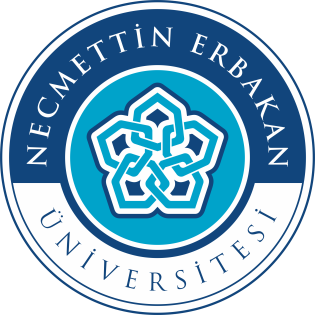 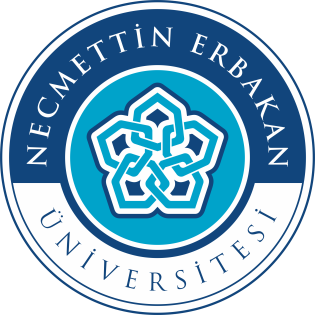 T.C.NECMETTİN ERBAKAN ÜNİVERSİTESİ SEYDİŞEHİR MESLEK YÜKSEKOKULUSTAJ DOSYASIPRATİK ÇALIŞMALARI İNCELEME KOMİSYONUNUN KANAATİİÇİNDEKİLERSayfa NoEn Son Bitirdiği Okulun:Adı	:………………………………………………………………………………………………………………………………..Bölüm/ Dalı	:………………………………………………………………………………………………………………………………..YÜKSEKOKUL’da ALDIĞI TEORİK ve UYGULAMALI DERSLERİSahip Olduğu Atölye ve Endüstri Deneyimi(Ana Hatlarıyla)……………………………………………………………………………………………………………………………………………………………………………………………………………………………………………………………………………………………………………………………………………………………………………………………………………………………………………...................................Öğrencinin İmzası	Staj Sorumlusunun İmzasıTarih: ........./	/2024Sayın İşyeri Yetkilisi,İş yerinizde staj ve endüstriye dayalı öğretim programı kapsamında süresini tamamlayan öğrencinin bilgi, beceri ve stajdan yararlanma derecesini ilişkileri ile davranışlarının niteliklerini belirleyebilmek için aşağıdaki tabloyu özenle doldurunuz.DEĞERLENDİRME TABLOSUAdı ve Soyadı:İmzası:Not: Değerlendirme kısmını: Çok iyi(A), İyi(B), Orta(C), Zayıf(D), Olumsuz(E) şeklinde kodlayınız.Sayın İşyeri Yetkilisi,İş yerinizde staj ve endüstriye dayalı öğretim programı kapsamında süresini tamamlayan öğrencinin bilgi, beceri ve stajdan yararlanma derecesini ilişkileri ile davranışlarının niteliklerini belirleyebilmek için aşağıdaki tabloyu özenle doldurunuz.DEĞERLENDİRME TABLOSUAdı ve Soyadı:İmzası:Not: Değerlendirme kısmını: Çok iyi(A), İyi(B), Orta(C), Zayıf(D), Olumsuz(E) şeklinde kodlayınız.STAJ DOSYASINI DOLDURURKEN DİKKAT EDİLMESİ GEREKEN HUSUSLAR:Tüm bölümlerin/programların staj dosyalarında sırası ile şu bölümlerin bulunması gerekmektedir.İÇİNDEKİLER: Bu kısımda, staj dosyasındaki bölümler ve bulundukları sayfa numaraları yer almalıdır.GİRİŞ: Mesleğin önemi, teknoloji ve sanayi ile ilgili düşünceler, stajdan beklentiler, görüşler açıklanarak staj dosyasında yapılan açıklamalar kısaca özetlenmelidir.İŞYERİ TANITIMI: Staj yapılan kuruluşun adı, adresi, çok kısa tarihçesi, kuruluşta çalışan personel sayısı, (mühendis, diğer teknik elemanlar, işçi ve diğer personel) ve kuruluşun çalışma konuları açıklanmalıdırGÜNLÜK YAPILAN İŞLER: İş yerinde yapılan işler staj dosyası rapor sayfalarına (EK:5) yazılmalıdır. EK: 5 istenildiği kadar çoğaltılıp kullanılabilir. Staj Do sy ası Rapo r Say faları (EK: 5) do ldurulurken aşağıdaki hususlara dikkat edilmelidir.Yazı Özelliği:Yazılar tek sütun halinde, daktilo, bilgisayar, rapido veya dolmakalemle norm yazı olarak yazılmalıdır. Daktilo veya bilgisayar kullanılacaksa, yazı 12 punto büyüklüğünde, 1,5 satır aralığında olmalı ve yazma işlemi doğrudan staj dosyası rapor sayfalarına (EK:5) sayfa formatını bozmadan yapılmalıdır.Teknik Resimler ve Çizimler:Teknik resimler ve çizimler, standartlara uygun olarak kurşun kalem, rapido veya bilgisayar ile staj dosyası sayfalarına çizilebilir yada başka bir kağıda çizilip staj dosyası rapor sayfalarına yapıştırılabilir.SONUÇ VE ÖNERİLER: İşyerinde yapılan stajla ilgili değerlendirmeler (stajda edinilen bilgi ve beceriler, pratik ve teorik bilgilerin karşılaştırılması, işçi-işveren ilişkileri, iş disiplini, tekniker adayı olarak ne gibi sorumlulukların yüklenilmesi gerektiği, geleceğe nasıl bakıldığı konularında) yer almalıdır.EKLER(Bu Başlık Olmayabilir):Elektrik projeleri, makine projeleri gibi projeler ek olarak staj dosyasına eklenebilir.Şayet ek/ekler var ise staj dosyası rapor sayfalarında (EK:5) bu ek/eklere atıfta bulunulmalıdır.STAJ DOSYASININ OLUŞTURULMASI VE TESLİMİ:Staj dosyası rapor sayfaları (EK:5) ve diğer bölümleri bilgisayarda doldurulacaksa sayfa yapılarını (kenar boşluklarını, tablo özelliklerini v.b.)bozmadan doldurulması gerekir.Staj dosyası rapor sayfaları (EK:5) ihtiyaç kadar kullanıldıktan sonra kapak, diğer tüm sayfalar ve varsa ekler birleştirilerek ciltlenmeli veya bir delikli dosyada toplanmalıdır.Staj bitimi sonunda staj dosyasının gerekli yerleri, işyeri yetkilisine eksiksiz olarak kaşelettirilip (mühürlettirilip) imzalatılmalıdır. Onaylatılan staj dosyası belirtilen tarihte staj danışmanına öğrenci tarafından elden teslim edilmedir.İş yeri yetkilisince doldurularak imzalanan iki adet staj sicil raporunun ( EK:4) bir tanesi iş yerinde kalmalı, diğeri staj dosyasıyla birlikte kapalı zarf içinde staj danışmanına teslim edilmelidir.Staj dosyası zamanında teslim edilmez ise staj yapılmamış sayılır.2024  STAJ DOSYALARININ TESLİM TARİHLERİ:Staj evrakları 2024-2025 eğitim öğretim güz yarıyılı ilk haftasında teslim edilmek zorundadır. GİRİŞ:İŞYERİNİN TANIMI: SONUÇ VE ÖNERİLERÖĞRENCİNİNAdı ve SoyadıFotoğrafÖĞRENCİNİNNumarasıFotoğrafÖĞRENCİNİNBölümüFotoğrafÖĞRENCİNİNProgramıFotoğrafÖĞRENCİNİNÇalışma Devresi (Staj)1FotoğrafÖĞRENCİNİNPratik Çalışmanın Başladığı TarihPratik Çalışmanın Başladığı Tarih01/07/2024ÖĞRENCİNİNPratik Çalışmanın Bittiği TarihPratik Çalışmanın Bittiği Tarih........../........./2024ÖĞRENCİNİNKaç İş Günü Çalışma YaptığıKaç İş Günü Çalışma Yaptığı30İŞ YERİNİNİsim ve Adresi:İsim ve Adresi:İŞ YERİNİNİş Yeri Adına Dosyayı Onaylayan Amirin:Yukarıda kimliği ve fotoğrafı bulunan öğrencinin işyerimizde ................ iş günü pratik çalışma yaptığını ve bu dosyayı kendisinin düzenlediğini beyan ve tasdik ederim.İmza ve Mühür........../........./2024İŞ YERİNİNAdı	: ..................................................Soyadı	: .................................................Ünvanı	: ..................................................Dip. No	: .................................................Oda Sicil No :  ..................................................Yukarıda kimliği ve fotoğrafı bulunan öğrencinin işyerimizde ................ iş günü pratik çalışma yaptığını ve bu dosyayı kendisinin düzenlediğini beyan ve tasdik ederim.İmza ve Mühür........../........./20241.YARIYIL2.YARIYIL3.YARIYIL4.YARIYIL1234567891011S.NoTarihÇalıştığı KısımYapılan İşYetkilinin İmzası123456789101112131415161718192021222324252627282930ÖĞRENCİNİNÖĞRENCİNİNİŞYERİNİNİŞYERİNİNAdı ve SoyadıAdı ve AdresiStaj DalıAdı ve AdresiStaj Süresi 30 İş GünüTel NoStaj BaşlamaTarihi01/07/2024E-PostaStaj Bitiş Tarihi....../....../2024Faks NoKoor.Öğr.Elm.Adı SoyadıEğitici PersonelAdı ve SoyadıÖzelliklerDeğerlendirmeDeğerlendirmeDeğerlendirmeDeğerlendirmeDeğerlendirmeÖzelliklerÇok İyi (100-85)İyi (84-65)Orta (64-40)Geçer (39-30)Olumsuz (29-0)İşe İlgiİşin TanımlanmasıAlet Teçhizat Kullanma YeteneğiAlgılama GücüSorumluluk DuygusuÇalışma HızıUygun ve Yeteri Kadar Malzeme KullanmaBecerisiZamanı Verimli KullanmaProblem Çözebilme Yeteneğiİletişim KurmaKurallara UymaGenel DeğerlendirmeGrup Çalışmasına YatkınlığıKendisini Geliştirme İsteğiÖĞRENCİNİNÖĞRENCİNİNİŞYERİNİNİŞYERİNİNAdı ve SoyadıAdı ve AdresiStaj DalıAdı ve AdresiStaj Süresi 30 İş GünüTel NoStaj BaşlamaTarihleri01/07/2024E-PostaSatj Bitiş Tarihi....../....../2024Faks NoKoor.Öğr.Elm.Adı SoyadıEğitici PersonelAdı ve SoyadıÖzelliklerDeğerlendirmeDeğerlendirmeDeğerlendirmeDeğerlendirmeDeğerlendirmeÖzelliklerÇok İyi (100-85)İyi (84-65)Orta (64-40)Geçer (39-30)Olumsuz (29-0)İşe İlgiİşin TanımlanmasıAlet Teçhizat Kullanma YeteneğiAlgılama GücüSorumluluk DuygusuÇalışma HızıUygun ve Yeteri Kadar Malzeme KullanmaBecerisiZamanı Verimli KullanmaProblem Çözebilme Yeteneğiİletişim KurmaKurallara UymaGenel DeğerlendirmeGrup Çalışmasına YatkınlığıKendisini Geliştirme İsteğiÖğrencinin Çalıştığı Bölüm veya Yer……………………………………………………………………………………………………………………..Öğrencinin Çalıştığı Bölüm veya Yer……………………………………………………………………………………………………………………..Sayfa No:……………………………….Çalıştığı Tarih………/………./2024Onaylayanın Adı Soyadı………………………………………………………	İmzası:………………………Onaylayanın Adı Soyadı………………………………………………………	İmzası:………………………Öğrencinin Çalıştığı Bölüm veya Yer……………………………………………………………………………………………………………………..Öğrencinin Çalıştığı Bölüm veya Yer……………………………………………………………………………………………………………………..Sayfa No:……………………………….Çalıştığı Tarih………/………./2024Onaylayanın Adı Soyadı………………………………………………………	İmzası:………………………Onaylayanın Adı Soyadı………………………………………………………	İmzası:………………………Öğrencinin Çalıştığı Bölüm veya Yer……………………………………………………………………………………………………………………..Öğrencinin Çalıştığı Bölüm veya Yer……………………………………………………………………………………………………………………..Sayfa No:……………………………….Çalıştığı Tarih………/………./2024Onaylayanın Adı Soyadı………………………………………………………	İmzası:………………………Onaylayanın Adı Soyadı………………………………………………………	İmzası:………………………Öğrencinin Çalıştığı Bölüm veya Yer……………………………………………………………………………………………………………………..Öğrencinin Çalıştığı Bölüm veya Yer……………………………………………………………………………………………………………………..Sayfa No:……………………………….Çalıştığı Tarih………/………./2024Onaylayanın Adı Soyadı………………………………………………………	İmzası:………………………Onaylayanın Adı Soyadı………………………………………………………	İmzası:………………………Öğrencinin Çalıştığı Bölüm veya Yer……………………………………………………………………………………………………………………..Öğrencinin Çalıştığı Bölüm veya Yer……………………………………………………………………………………………………………………..Sayfa No:……………………………….Çalıştığı Tarih………/………./2024Onaylayanın Adı Soyadı………………………………………………………	İmzası:………………………Onaylayanın Adı Soyadı………………………………………………………	İmzası:………………………Öğrencinin Çalıştığı Bölüm veya Yer……………………………………………………………………………………………………………………..Öğrencinin Çalıştığı Bölüm veya Yer……………………………………………………………………………………………………………………..Sayfa No:……………………………….Çalıştığı Tarih………/………./2024Onaylayanın Adı Soyadı………………………………………………………	İmzası:………………………Onaylayanın Adı Soyadı………………………………………………………	İmzası:………………………Öğrencinin Çalıştığı Bölüm veya Yer……………………………………………………………………………………………………………………..Öğrencinin Çalıştığı Bölüm veya Yer……………………………………………………………………………………………………………………..Sayfa No:……………………………….Çalıştığı Tarih………/………./2024Onaylayanın Adı Soyadı………………………………………………………	İmzası:………………………Onaylayanın Adı Soyadı………………………………………………………	İmzası:………………………Öğrencinin Çalıştığı Bölüm veya Yer……………………………………………………………………………………………………………………..Öğrencinin Çalıştığı Bölüm veya Yer……………………………………………………………………………………………………………………..Sayfa No:……………………………….Çalıştığı Tarih………/………./2024Onaylayanın Adı Soyadı………………………………………………………	İmzası:………………………Onaylayanın Adı Soyadı………………………………………………………	İmzası:………………………Öğrencinin Çalıştığı Bölüm veya Yer……………………………………………………………………………………………………………………..Öğrencinin Çalıştığı Bölüm veya Yer……………………………………………………………………………………………………………………..Sayfa No:……………………………….Çalıştığı Tarih………/………./2024Onaylayanın Adı Soyadı………………………………………………………	İmzası:………………………Onaylayanın Adı Soyadı………………………………………………………	İmzası:………………………Öğrencinin Çalıştığı Bölüm veya Yer……………………………………………………………………………………………………………………..Öğrencinin Çalıştığı Bölüm veya Yer……………………………………………………………………………………………………………………..Sayfa No:……………………………….Çalıştığı Tarih………/………./2024Onaylayanın Adı Soyadı………………………………………………………	İmzası:………………………Onaylayanın Adı Soyadı………………………………………………………	İmzası:………………………Öğrencinin Çalıştığı Bölüm veya Yer……………………………………………………………………………………………………………………..Öğrencinin Çalıştığı Bölüm veya Yer……………………………………………………………………………………………………………………..Sayfa No:……………………………….Çalıştığı Tarih………/………./2024Onaylayanın Adı Soyadı………………………………………………………	İmzası:………………………Onaylayanın Adı Soyadı………………………………………………………	İmzası:………………………Öğrencinin Çalıştığı Bölüm veya Yer……………………………………………………………………………………………………………………..Öğrencinin Çalıştığı Bölüm veya Yer……………………………………………………………………………………………………………………..Sayfa No:……………………………….Çalıştığı Tarih………/………./2024Onaylayanın Adı Soyadı………………………………………………………	İmzası:………………………Onaylayanın Adı Soyadı………………………………………………………	İmzası:………………………Öğrencinin Çalıştığı Bölüm veya Yer……………………………………………………………………………………………………………………..Öğrencinin Çalıştığı Bölüm veya Yer……………………………………………………………………………………………………………………..Sayfa No:……………………………….Çalıştığı Tarih………/………./2024Onaylayanın Adı Soyadı………………………………………………………	İmzası:………………………Onaylayanın Adı Soyadı………………………………………………………	İmzası:………………………Öğrencinin Çalıştığı Bölüm veya Yer……………………………………………………………………………………………………………………..Öğrencinin Çalıştığı Bölüm veya Yer……………………………………………………………………………………………………………………..Sayfa No:……………………………….Çalıştığı Tarih………/………./2024Onaylayanın Adı Soyadı………………………………………………………	İmzası:………………………Onaylayanın Adı Soyadı………………………………………………………	İmzası:………………………Öğrencinin Çalıştığı Bölüm veya Yer……………………………………………………………………………………………………………………..Öğrencinin Çalıştığı Bölüm veya Yer……………………………………………………………………………………………………………………..Sayfa No:……………………………….Çalıştığı Tarih………/………./2024Onaylayanın Adı Soyadı………………………………………………………	İmzası:………………………Onaylayanın Adı Soyadı………………………………………………………	İmzası:………………………Öğrencinin Çalıştığı Bölüm veya Yer……………………………………………………………………………………………………………………..Öğrencinin Çalıştığı Bölüm veya Yer……………………………………………………………………………………………………………………..Sayfa No:……………………………….Çalıştığı Tarih………/………./2024Onaylayanın Adı Soyadı………………………………………………………	İmzası:………………………Onaylayanın Adı Soyadı………………………………………………………	İmzası:………………………Öğrencinin Çalıştığı Bölüm veya Yer……………………………………………………………………………………………………………………..Öğrencinin Çalıştığı Bölüm veya Yer……………………………………………………………………………………………………………………..Sayfa No:……………………………….Çalıştığı Tarih………/………./2024Onaylayanın Adı Soyadı………………………………………………………	İmzası:………………………Onaylayanın Adı Soyadı………………………………………………………	İmzası:………………………Öğrencinin Çalıştığı Bölüm veya Yer……………………………………………………………………………………………………………………..Öğrencinin Çalıştığı Bölüm veya Yer……………………………………………………………………………………………………………………..Sayfa No:……………………………….Çalıştığı Tarih………/………./2024Onaylayanın Adı Soyadı………………………………………………………	İmzası:………………………Onaylayanın Adı Soyadı………………………………………………………	İmzası:………………………Öğrencinin Çalıştığı Bölüm veya Yer……………………………………………………………………………………………………………………..Öğrencinin Çalıştığı Bölüm veya Yer……………………………………………………………………………………………………………………..Sayfa No:……………………………….Çalıştığı Tarih………/………./2024Onaylayanın Adı Soyadı………………………………………………………	İmzası:………………………Onaylayanın Adı Soyadı………………………………………………………	İmzası:………………………Öğrencinin Çalıştığı Bölüm veya Yer……………………………………………………………………………………………………………………..Öğrencinin Çalıştığı Bölüm veya Yer……………………………………………………………………………………………………………………..Sayfa No:……………………………….Çalıştığı Tarih………/………./2024Onaylayanın Adı Soyadı………………………………………………………	İmzası:………………………Onaylayanın Adı Soyadı………………………………………………………	İmzası:………………………Öğrencinin Çalıştığı Bölüm veya Yer……………………………………………………………………………………………………………………..Öğrencinin Çalıştığı Bölüm veya Yer……………………………………………………………………………………………………………………..Sayfa No:……………………………….Çalıştığı Tarih………/………./2024Onaylayanın Adı Soyadı………………………………………………………	İmzası:………………………Onaylayanın Adı Soyadı………………………………………………………	İmzası:………………………Öğrencinin Çalıştığı Bölüm veya Yer……………………………………………………………………………………………………………………..Öğrencinin Çalıştığı Bölüm veya Yer……………………………………………………………………………………………………………………..Sayfa No:……………………………….Çalıştığı Tarih………/………./2024Onaylayanın Adı Soyadı………………………………………………………	İmzası:………………………Onaylayanın Adı Soyadı………………………………………………………	İmzası:………………………Öğrencinin Çalıştığı Bölüm veya Yer……………………………………………………………………………………………………………………..Öğrencinin Çalıştığı Bölüm veya Yer……………………………………………………………………………………………………………………..Sayfa No:……………………………….Çalıştığı Tarih………/………./2024Onaylayanın Adı Soyadı………………………………………………………	İmzası:………………………Onaylayanın Adı Soyadı………………………………………………………	İmzası:………………………Öğrencinin Çalıştığı Bölüm veya Yer……………………………………………………………………………………………………………………..Öğrencinin Çalıştığı Bölüm veya Yer……………………………………………………………………………………………………………………..Sayfa No:……………………………….Çalıştığı Tarih………/………./2024Onaylayanın Adı Soyadı………………………………………………………	İmzası:………………………Onaylayanın Adı Soyadı………………………………………………………	İmzası:………………………Öğrencinin Çalıştığı Bölüm veya Yer……………………………………………………………………………………………………………………..Öğrencinin Çalıştığı Bölüm veya Yer……………………………………………………………………………………………………………………..Sayfa No:……………………………….Çalıştığı Tarih………/………./2024Onaylayanın Adı Soyadı………………………………………………………	İmzası:………………………Onaylayanın Adı Soyadı………………………………………………………	İmzası:………………………Öğrencinin Çalıştığı Bölüm veya Yer……………………………………………………………………………………………………………………..Öğrencinin Çalıştığı Bölüm veya Yer……………………………………………………………………………………………………………………..Sayfa No:……………………………….Çalıştığı Tarih………/………./2024Onaylayanın Adı Soyadı………………………………………………………	İmzası:………………………Onaylayanın Adı Soyadı………………………………………………………	İmzası:………………………Öğrencinin Çalıştığı Bölüm veya Yer……………………………………………………………………………………………………………………..Öğrencinin Çalıştığı Bölüm veya Yer……………………………………………………………………………………………………………………..Sayfa No:……………………………….Çalıştığı Tarih………/………./2024Onaylayanın Adı Soyadı………………………………………………………	İmzası:………………………Onaylayanın Adı Soyadı………………………………………………………	İmzası:………………………Öğrencinin Çalıştığı Bölüm veya Yer……………………………………………………………………………………………………………………..Öğrencinin Çalıştığı Bölüm veya Yer……………………………………………………………………………………………………………………..Sayfa No:……………………………….Çalıştığı Tarih………/………./2024Onaylayanın Adı Soyadı………………………………………………………	İmzası:………………………Onaylayanın Adı Soyadı………………………………………………………	İmzası:………………………Öğrencinin Çalıştığı Bölüm veya Yer……………………………………………………………………………………………………………………..Öğrencinin Çalıştığı Bölüm veya Yer……………………………………………………………………………………………………………………..Sayfa No:……………………………….Çalıştığı Tarih………/………./2024Onaylayanın Adı Soyadı………………………………………………………	İmzası:………………………Onaylayanın Adı Soyadı………………………………………………………	İmzası:………………………Öğrencinin Çalıştığı Bölüm veya Yer……………………………………………………………………………………………………………………..Öğrencinin Çalıştığı Bölüm veya Yer……………………………………………………………………………………………………………………..Sayfa No:……………………………….Çalıştığı Tarih………/………./2024Onaylayanın Adı Soyadı………………………………………………………	İmzası:………………………Onaylayanın Adı Soyadı………………………………………………………	İmzası:………………………Öğrencinin Çalıştığı Bölüm veya Yer……………………………………………………………………………………………………………………..Öğrencinin Çalıştığı Bölüm veya Yer……………………………………………………………………………………………………………………..Sayfa No:……………………………….Çalıştığı Tarih………/………./2024Onaylayanın Adı Soyadı………………………………………………………	İmzası:………………………Onaylayanın Adı Soyadı………………………………………………………	İmzası:………………………Öğrencinin Çalıştığı Bölüm veya Yer……………………………………………………………………………………………………………………..Öğrencinin Çalıştığı Bölüm veya Yer……………………………………………………………………………………………………………………..Sayfa No:……………………………….Çalıştığı Tarih………/………./2024Onaylayanın Adı Soyadı………………………………………………………	İmzası:………………………Onaylayanın Adı Soyadı………………………………………………………	İmzası:………………………Öğrencinin Çalıştığı Bölüm veya Yer……………………………………………………………………………………………………………………..Öğrencinin Çalıştığı Bölüm veya Yer……………………………………………………………………………………………………………………..Sayfa No:……………………………….Çalıştığı Tarih………/………./2024Onaylayanın Adı Soyadı………………………………………………………	İmzası:………………………Onaylayanın Adı Soyadı………………………………………………………	İmzası:………………………Öğrencinin Çalıştığı Bölüm veya Yer……………………………………………………………………………………………………………………..Öğrencinin Çalıştığı Bölüm veya Yer……………………………………………………………………………………………………………………..Sayfa No:……………………………….Çalıştığı Tarih………/………./2024Onaylayanın Adı Soyadı………………………………………………………	İmzası:………………………Onaylayanın Adı Soyadı………………………………………………………	İmzası:………………………Öğrencinin Çalıştığı Bölüm veya Yer……………………………………………………………………………………………………………………..Öğrencinin Çalıştığı Bölüm veya Yer……………………………………………………………………………………………………………………..Sayfa No:……………………………….Çalıştığı Tarih………/………./2024Onaylayanın Adı Soyadı………………………………………………………	İmzası:………………………Onaylayanın Adı Soyadı………………………………………………………	İmzası:………………………Öğrencinin Çalıştığı Bölüm veya Yer……………………………………………………………………………………………………………………..Öğrencinin Çalıştığı Bölüm veya Yer……………………………………………………………………………………………………………………..Sayfa No:……………………………….Çalıştığı Tarih………/………./2024Onaylayanın Adı Soyadı………………………………………………………	İmzası:………………………Onaylayanın Adı Soyadı………………………………………………………	İmzası:………………………Öğrencinin Çalıştığı Bölüm veya Yer……………………………………………………………………………………………………………………..Öğrencinin Çalıştığı Bölüm veya Yer……………………………………………………………………………………………………………………..Sayfa No:……………………………….Çalıştığı Tarih………/………./2024Onaylayanın Adı Soyadı………………………………………………………	İmzası:………………………Onaylayanın Adı Soyadı………………………………………………………	İmzası:………………………Öğrencinin Çalıştığı Bölüm veya Yer……………………………………………………………………………………………………………………..Öğrencinin Çalıştığı Bölüm veya Yer……………………………………………………………………………………………………………………..Sayfa No:……………………………….Çalıştığı Tarih………/………./2024Onaylayanın Adı Soyadı………………………………………………………	İmzası:………………………Onaylayanın Adı Soyadı………………………………………………………	İmzası:………………………Öğrencinin Çalıştığı Bölüm veya Yer……………………………………………………………………………………………………………………..Öğrencinin Çalıştığı Bölüm veya Yer……………………………………………………………………………………………………………………..Sayfa No:……………………………….Çalıştığı Tarih………/………./2024Onaylayanın Adı Soyadı………………………………………………………	İmzası:………………………Onaylayanın Adı Soyadı………………………………………………………	İmzası:………………………Öğrencinin Çalıştığı Bölüm veya Yer……………………………………………………………………………………………………………………..Öğrencinin Çalıştığı Bölüm veya Yer……………………………………………………………………………………………………………………..Sayfa No:……………………………….Çalıştığı Tarih………/………./2024Onaylayanın Adı Soyadı………………………………………………………	İmzası:………………………Onaylayanın Adı Soyadı………………………………………………………	İmzası:………………………